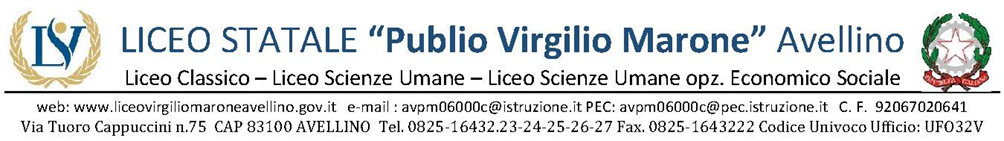 Ai genitori degli AlunniLoro sediOggetto: dichiarazione di consensoIl/La sottoscritto/a, ________________________________________________________________, genitore/tutore(esercente la potestà) dell’alunna__________________________________, iscritta e frequentante la classe ______Sez.____, autorizzala figlia a partecipare all’Evento Sportivo di Canottaggio che si svolgerà a Maiori (Sa) il 29/05/2024, in collaborazione con la Federazione Italiana Canottaggio ed il Centro Canottieri Parteniodichiaradi essere a conoscenza delle disposizioni contenute nel Regolamento d’Istituto e delle norme vigenti relative alla responsabilità civile circa le uscite didattiche;di aver sensibilizzato il/la figlio/a circa l’assoluto rispetto delle indicazioni contenute nel programma del viaggio e di quelle stabilite dal docente responsabile del viaggio e dai docenti accompagnatori;di assumersi ogni responsabilità per tutto quanto l’alunno/a possa commettere di dannoso per sé e per gli altri, sollevando l’Istituto ed i docenti accompagnatori da qualsiasi responsabilità non strettamente imputabile ai doveri di vigilanza, nel rispetto di quanto previsto dall’art. 2048 del C.C. integrato dall’art. 61 della Legge 11.07.1980, n° 312 e dalla C.M. 291/92.Avellino, lì_______________________Il genitore/tutore (esercente la potestà) sull’alunno_____________________________________________